Activity 3 – Part 2The mirror of Despair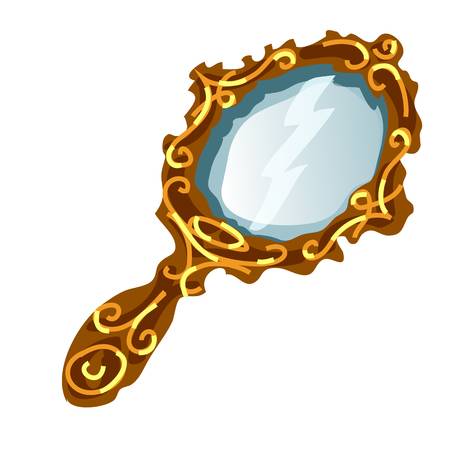 On the wall, there is also the mirror of despair! This always shows what you fear most of all happening. Think about the characters in your poem and what they would most fear to see.The Mirror of DespairThe teacher looked into the mirror And saw children throwing paper aeroplanesA sailor looked into the mirror And saw a tsunami approachingBatman looked into the mirror And saw Superman saving Gotham An astronaut looked into the mirror And saw an asteroid as big as Swansea approachingA pirate looked into the mirror And saw sharks gathering beneath the plankA dragon hunter looked into the mirrorAnd saw his sword had turned to plasticA writer looked into the mirrorAnd saw the library burst into flamesCopy the pattern but use your own characters and ideas about what they might most hate to have happen in their lives.The dog looked into the mirrorAnd saw a ferocious bear growling at him.